Специальный союз по Международной патентной классификации(Союз МПК)Комитет экспертовСорок девятая сессияЖенева, 22 и 23 февраля 2017 г.ОТЧЕТпринят Комитетом экспертовВВЕДЕНИЕСорок девятая сессия Комитета экспертов Союза МПК (именуемого далее «Комитет») состоялась в Женеве 22 и 23 февраля 2017 г.  На сессии были представлены следующие члены Комитета:  Австралия, Австрия, Бразилия, Канада, Китай, Чешская Республика, Дания, Эстония, Финляндия, Франция, Германия, Греция, Ирландия, Япония, Мексика, Нидерланды, Норвегия, Португалия, Республика Корея, Румыния, Российская Федерация, Испания, Швеция, Швейцария, Турция, Украина, Соединенное Королевство, Соединенные Штаты Америки (28).  На сессии были также представлены Африканская региональная организация интеллектуальной собственности (АРОИС) и Европейское патентное ведомство (ЕПВ).  Список участников приводится в приложении I к настоящему отчету.Сессию открыл помощник Генерального директора г-н Йошиюки Такаги, который приветствовал делегатов.  Г-н Такаги подчеркнул важность МПК как универсального и используемого во всем мире инструмента поиска патентной информации, особенно в условиях приближения эпохи, для которой характерен стремительный рост числа патентных заявок.  Он также отметил работу Комитета в области пересмотра МПК на основе соответствующей Дорожной карты и важную роль развития информационно-технических систем для поддержки МПК.ДОЛЖНОСТНЫЕ ЛИЦАКомитет единогласно избрал г-на Андерса Брууна (Швеция) Председателем сессии, а г-жу Натали Склаф (Норвегия) и г-на Пабло Сентено Маркеса (Мексика) – заместителями Председателя.Функции секретаря сессии выполняла г-жа Сюй Нин (ВОИС).Принятие повестки дняКомитет единогласно принял повестку дня, которая приводится в приложении II к настоящему отчету.В соответствии с решением руководящих органов ВОИС, принятым в ходе десятой серии заседаний, состоявшихся 24 сентября – 2 октября 1979 г. (см. пункты 51 и 52 документа AB/X/32), в отчет о настоящей сессии включены только выводы Комитета (решения, рекомендации, мнения и т.д.):  в нем не воспроизводятся, в частности, заявления, сделанные кем-либо из участников, за исключением оговорок, касающихся того или иного конкретного вывода Комитета, или оговорок, высказанных повторно после того, как такой вывод был сформулирован.Отчет о ходе выполнения программы пересмотра МПКОбсуждения проходили на основе подготовленного Международным бюро приложения 8 к проекту CE 462, в котором содержится отчет о работе, проделанной Рабочей группой по пересмотру МПК (именуемой далее «Рабочая группа»), в частности по осуществлению программы пересмотра МПК.Комитет отметил увеличившееся число проектов пересмотра в области химии в версиях МПК–2016.01 и 2017.01.  Начиная с версии МПК-2016.01 общее число проектов пересмотра уменьшилось, особенно в области электричества.Комитет также принял к сведению, что с вступлением в силу МПК-2016.01 число проектов категории «C» увеличилось, а категории «F» уменьшилось;  однако в будущем ожидается рост числа новых проектов категории «F».  В версии МПК-2017.01 меньше новых рубрик, чем в версии МПК-2016.01, но это все же больше, чем в МПК-2013.01 – МПК-2015.01.  Далее Комитет отметил, что со времени вступления в силу МПК-2016.01 сроки рассмотрения проектов на фазе МПК сократились.Международному бюро было предложено подготовить более развернутый обзор проектов поддержания МПК в рамках отчета о деятельности Рабочей группы, который будет представлен Комитету на его следующей сессии, с тем чтобы провести различие между регулярными и специальными проектами поддержания.Комитет выразил удовлетворение деятельностью Рабочей группы и пожелал ей не сбавлять набранных темпов.  Он также пришел к общему мнению, что необходимо рассмотреть новые форматы работы Рабочей группы в свете увеличившегося числа проектов (см. приложение III к настоящему отчету).Кроме того, Комитет призвал все ведомства принять активное участие в разработке программы пересмотра МПК, в частности, путем направления ходатайств о пересмотре в русле продленной Дорожной карты по пересмотру МПК, принятой Комитетом (см. пункты 16 и 17 ниже).Отчет о выполнении программ пересмотра СПК и FIСоединенные Штаты Америки и ЕПВ выступили с совместным докладом о последних изменениях в СПК.  Япония кратко информировала Комитет о проделанной работе в области FI/F-Term (коды классификации патентов).Комитет был проинформирован, что за год публикуется от четырех до пяти редакций СПК и что на 2017 г. намечено четыре новых выпуска, в частности в январе, феврале, мае и августе 2017 г.  Комитет также принял к сведению расклад на конец 2018 г., при котором символы СПК, указываемые национальными ведомствами, пользующимися этой классификацией, будут фигурировать на уровне патентов-аналогов, а не отдельных документов, как в настоящее время.Комитет был проинформирован о том, что на веб-сайте ЯПВ представлена информация о классификации на английском языке, в частности руководство по патентным ландшафтам, опция параллельного просмотра МПК-FI-СПК и информация о пересмотре FI/F-Term.  До сведения Комитета было также доведено, что в ноябре 2016 г. FI была приведена в соответствие с последней версией МПК на 98,5%, а работа по полному согласованию двух систем предположительно завершится в 2018 г. Обзор и обновление Дорожной карты по пересмотру МПКОбсуждения проходили на основе проекта CE 493, в частности на основе подготовленного Международным бюро приложения 1 к проекту, в котором предлагается продлить действие Дорожной карты по пересмотру МПК.Комитет принял обновленную Дорожную карту по пересмотру МПК, договорившись о дальнейшем использовании этого документа с изменениями, внесенными в пункты 1–7 текста, представленного в приложении III к настоящему отчету, и постановил, что обновленная версия Дорожной карты будет оставаться в силе до тех пор, пока Комитет не примет другое решение.Что касается будущего формата работы Рабочей группы (см. пункт 11 выше), то Комитет в рамках Дорожной карты уполномочил РГ рассмотреть возможность создания целевых/экспертных групп, например, для реализации сложных проектов пересмотра.Поправки к Руководству по МПК и другим основным документам МПКОбсуждения проходили на основе проекта CE 454, в частности на основе подготовленного Международным бюро приложения 29 к указанному проекту, в котором представлены поправки к Руководству по МПК («Руководство»).Комитет принял с некоторыми изменениями предлагаемые поправки к пунктам 15, 39, 47 и 95, которые изложены в приложении 32 к проекту.  Эти поправки будут включены в Руководство редакции 2017 г.Кроме того, обсуждения проходили на основе проекта CE 455, в частности на основе подготовленного Международным бюро приложения 45 к данному проекту, в котором представлена подборка поправок к «Руководящим принципам пересмотра МПК», подготовленных с учетом предложений и замечаний ведомств.Комитет принял с некоторыми изменениями поправки к пунктам 17, 37–39, 41 и 122 «Руководящих принципов», которые изложены в приложении 49 к проекту.  Международному бюро было предложено проинформировать ведомства по мере тго, как система IPCRMS будет готова использовать новые условные обозначения («Т» и «L»), как оговорено в пункте 122 «Руководящих принципов».Что касается поправок к пункту 122, предложенных Японией в приложении 44 о включении нового условного обозначения «S» для целей одной гипотетической ситуации, описанной ЕПВ в приложении 30, Комитет пришел к единому мнению о том, что создание нового условного обозначения целесообразно при условии учета всех бизнес-моделей.  В этой связи Комитет постановил сформировать целевую группу для анализа текущих и будущих методов работы в области пересмотра МПК и определения упомянутых бизнес-моделей;  в состав группы изъявили желание войти ведомства следующих стран и объединений:  Бразилия, Швеция, Соединенное Королевство, Соединенные Штаты Америки и ЕПВ.  Комитет постановил, что другие члены могут присоединиться к целевой группе на более позднем этапе.  Для координации обсуждения был создан новый проект CE 492, докладчиком по которому было назначено Международное бюро.Комитет принял к сведению предложение ЕПВ, сформулированное в приложении 42 к проекту CE 455, об изменении формы представления раздела «Synonyms and Keywords» («Синонимы и ключевые слова) в макете страницы «Определения» путем использования табличного формата.  Комитет принял предлагаемые поправки к макету страницы «Определения» и предложил Международному бюро дополнительно проанализировать возможность внедрения измененного макета в IPCRMS, его совместимость с мастер-файлами «Определений» МПК и последствия этого шага для IPCPUB, а также включить утвержденный макет в дополнение VI к «Руководящим принципам пересмотра МПК», где это необходимо.Отчет о ходе реклассификации и порядок учета неклассифицированных патентных документов в MCD и IPCRECLASSОбсуждения проходили на основе приложения 26 к проекту CE 381, в котором изложено предложение о «порядке учета неклассифицированных патентных документов в MCD и IPCRECLASS» и статистический отчет, подготовленный Международным бюро по материалам IPCRECLASS.Комитет отметил, что, поскольку синхронизация MCD и IPCRECLASS еще продолжается, представленный статус реклассификации версий МПК–2009.01, 2010.01 и 2011.01 остался практически неизменным с прошлой сессии.  Комитет в этой связи вновь предложил Международному бюро подготовить обновленный отчет о ходе реклассификации, как только он сочтет, что работа по синхронизации завершена, на основе которого Комитет примет по каналам электронной связи решение в отношении возможности автоматического переноса данных для версий 2009.01, 2010.01 и 2011.01 до начала своей следующей сессии. Передача управления рабочими листами реклассификации от ЕПВ в ВОИССекретариат вместе с ЕПВ доложил о ходе работы по передаче управления рабочими листами реклассификации от ЕПВ в ВОИС и реализации связанного с этой процедурой проекта по управлению рабочими листами МПК (IPCWLM), в частности представил результаты совместного анализа ЕПВ и ВОИС по определению объема невыполненной работы по реклассификации и сообщил, что ВОИС планирует подготовить первые рабочие листы реклассификации МПК для версии МПК–2019.01 в 2018 г.Комитет постановил не рассматривать возможность автоматической реклассификации на основе статистических данных реклассификации МПК из IPCRECLASS до тех пор, пока качество соответствующей синхронизации не будет признано надлежащим (см. пункт 26 выше).Комитет также постановил создать целевую группу, ориентированную на конкретные аспекты требований рабочего процесса IPCWLMS.  По мере необходимости эта целевая группа будет заниматься подготовкой предложений и представлять их Комитету для принятия по каналам электронной связи.  Комитет также постановил интегрировать целевую группу, упомянутую в пункте 23 выше, в состав данной группы.Отчет о функционировании информационно-технических систем, касающихся МПККомитет принял к сведению презентацию Секретариата о ходе работы в области информационно-технической поддержки МПК, в частности: (1) завершение перехода на новый метод проверки подлинности и систему управления идентификацией пользователей ВОИС (WIM); (2) первые результаты подготовительной работы по возобновлению изучения системы автоматической классификации текстов в МПК и ее потенциального применения; (3) последние события, касающиеся платформы IPCPUB 7, в том числе режима архивирования; (4) перечень рационализаторских предложений ведомств (см. приложение 21 к проекту CE 447); и (5) выпуск соответствующего пакета программного обеспечения IPCPUB для публикации национальных переводных версий МПК, намеченный на второй квартал 2016 г.Комитет принял к сведению презентацию и просил Международное бюро распространить существующую область применения уведомлений МПК на ссылки неограничительного характера и проанализировать возможность автоматизации информационно-технических процессов для помощи в их создании и публикации.Проект управления пересмотром МПК (IPCRM)Секретариат доложил о последних успехах на пути реализации проекта управления пересмотром МПК (IPCRMS), в частности об усовершенствовании технической возможности создания и перевода новых рубрик МПК силами докладчиков и переводчиков проектов пересмотра.Международное бюро проинформировало, что по запросу может организовать учебные занятия по использованию системы IPCRMS с учетом индивидуальных потребностей пользователей.В связи с подготовкой в рамках IPCRMS файла достоверности Международное бюро подтвердило, что продолжит выпускать файл достоверности в нынешнем виде, как было решено Комитетом на его сорок восьмой сессии (см. документ IPC/CE/48/2, пункт 49).Комитет вновь предложил ведомствам, пользующимся файлом достоверности, провести обзор его применения в их информационно-технических системах и доложить о результатах на следующей сессии Комитета.  Ввиду того что ведомствам нужно время для адаптации своих ИТ-систем, файл достоверности будет по-прежнему выпускаться без исправления ошибок, которые могут встречаться в ретроспективной части.Брифинг по обсуждениям, ведущимся в рамках Рабочей группы по PCT, об использовании информации о национальных классификациях в международных заявкахМеждународное бюро доложило о текущем положении дел в рамках ведущей дискуссии об использовании символов национальных классификаций  в международных заявках, основываясь на документах PCT/MIA/24/12 и PCT/MIA/24/15, и упомянуло такие важные аспекты национальной классификации, как (1) согласованность с МПК, (2) широкое применение и (3) прозрачность методов управления.Комитет принял к сведению данный вопрос и просил держать его в курсе событий.Настоящий отчет был единогласно принят Комитетом экспертов 24 марта 2017 г. по каналам электронных средств связи.[Приложения следуют]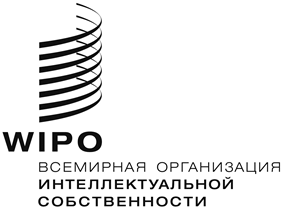 RIPC/CE/49/2IPC/CE/49/2IPC/CE/49/2оригинал: английскийоригинал: английскийоригинал: английскийдата:  24 марта 2017 г.дата:  24 марта 2017 г.дата:  24 марта 2017 г.